Dinner MenuStartersChef’s Homemade Soup Served with Bread		                	£4.25Creamy Garlic Mushrooms		Presented  with Toast and Salad                       £4.95Prawn Cocktail				Presented with Brown Bread & Butter            £5.25Home Made Chicken Liver Pate With Chutney, Salad & Toast		 £4.95Breaded Haggis Tweeds Presented with Salad and Balsamic Glaze        £4.95MainsPenne Pasta in Tomato & Basil Sauce Served with Side Salad    	                              £8.25Breaded or Battered Haddock		With Salad & Chips   or Vegetable & Potatoes                                        £9.50            Breaded Whitby Scampi		With Salad & Chips   or Vegetable & Potatoes                                        £9.95            Steak and Ale Pie		Served with Seasonal Vegetables Potatoes or Chips                                               £9.95Breaded or Battered  Chicken Goujons	With Salad & Chips And Choice of DipMayonnaise, sweet Chilli or Garlic M.	£9.50Beef , Chicken or Prawn CurryWith Rice or Chips  and  Nann Bread 	£9.75Home Made  Beef or  Cajun Chicken BurgerWith Salad, Chips  & Coleslaw 	               £8.95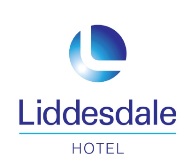 10oz Sirloin Steak		             Served with Salad, Chips,  Grilled Tomato Onion rings &  Mushrooms                                       £14.9510oz Gammon Steak		Served with Salad, Chips, Grilled TomatoPineapple & Fried  Egg                                  £10.95Grilled Chicken BreastServed with Salad , ChipsAnd Grilled Tomato                                        £10.95SidesChips	or Potatoes			£2.50Salad	or Vegetables 			£2.00Chips Cheese & Gravy			£3.50Chips & Cheese				£3.00Chips & Gravy				£3.00Onion Rings                                                      £2.00                                          Pepper or Blue Cheese  Sauce		£2.00Desserts Apple & Cinnamon Crumble	With Custard or Vanilla Ice Cream	              £4.65Belgian Chocolate Pudding	Served with Vanilla Ice Cream                       	£4.65Sticky Toffee Pudding	With Toffee Sauce and Ice Cream	               £4.65Ice Cream Selection	Chocolate,  Strawberry, Vanilla		£4.65Specials Available DailyOther Vegetarian Dishes AndGluten Free Available On Request